          The main object of the game of minecraft is to build and survive. For example, to make an arrow, you need one flint, one stick, and one feather. It would be set up in a special way. This is called Hhhhrrrrrrrrrr   flintHhhhhggggggg   stickShihb   nunhiv   featherCrafting. When nighttime falls in the minecraft world, monsters appear. The main monsters are called:A zombie. zombies drop rotten meat that cannot be cooked and spawn at the first light of day; A skeleton. They drop bones, and, if you’re lucky, an arrow. They to, like zombies, spawn at first drop of sunlight. A creeper. Creepers blow up when they are attacked, drop sulphur, and cannot spawn.A spider. They drop silk and cannot spawn.You will find that skeletons and creepers are the deadliest. Skeletons can shot arrows at you so you will find arrows stuck in the ground. Creepers can blow up near you and cause you to lose hearts.Don’t think that there is only bad mob. There is friendly mob to. Chickens drop raw chicken which can be cooked along with leather and beef from cows, pork from pigs, and wool from sheep. To make colored wool, take wool and left click dye.       Mob yellow flowers       Mob dye       Mob blue flowers       Mob dye       Mob red flowers       Mob dye       For regular wool, you’ll need four silks.If you dig very deep underground you will find an assortment of ores.The fantastic rare diamond! It’s used for pickaxes, armour, just about everything!The pretty gold! Almost as good as diamonds…Iron. Used for making cauldrons and buckets.Lapis lazuli! Very pretty and very rare.Redstone, coal, and bedrock. Impossible to mine.                      The Nether is a place of where the only light is fire and glowstone. Zombie pigmen are found there and won’t attack unless you do. If you attack them all nearby pigmen will become hostile. Ghasts only attack if you are in there line of vision. Netherrack can only be found in The Nether and is easily flammable. Soul sand is found only in The Nether and makes players slow down when they walk in it.Some crazy thing things in minecraft are cool!!!!!If you put two small chests next to each other it makes a big chest.You can play crazy golf in minecraft!Mooshrooms are actually a type of red cow, not a type of mushroom.You can live in the void.You can build a hotel underwater. You can build a house and survive in The Nether.Netherbrick, lava, and a wool house.                                                              THERETHEDUDEDUDE                                      THERETHE      DUDEDUDEDUDE HIHIHIHIHIH      THETHETEIn creative mode you have a choice of block that can be used anytime. It is a creator’s dream, and also a miner’s dream because you can use diamond all you want. In creative you cannot die. Monsters won’t come out. When you are in creative you can fly with the keys space to fly and left shift to descend.That leads us into server, where you can hang out with your friends. Say your username is Axelrplayalot and you and Sirnoahalot are logged on at the same time and are on the same seed. You will be able to see each other on the screen. I once knew a scene where jpmcd spawned Mooshrooms, very hilarious…Spawning is very interesting. I’ve know people to spawn Mooshrooms, squids, arrows, and even creepers. To spawn something means if you click on the ground, you’re going to spawn squids, for example, it will appear on the ground. Bombs are similar to spawning, except you just have to stand back and watch your creepers spread. The only problem about underwater dangers is there isn’t any. Except the squid who is nearly always peaceful. Underwater building is easy to, unless you’re in survival mode.Making a house on regular ground is easy but you have to be quick. In a tree is harder, though. Making an underwater house is very challenging.          Never put dirt under sand or gravel and take it away. The sand or gravel will just slide down. This is called the law of gravity.Meet Marcus Persson, or, “notch”, who created minecraft. He started programming at the age of 7yrs old. After minecraft sales grew he moved from full time to part-time at Jalbum and then eventually left to focus full time on minecraft in June 2010. He lived in Denmark before he moved to Sweden with his parents. (Copied from minecraft wiki. )Sometimes when you’re digging in sand, you might find something that looks a bit like stone bricks but is in fact sandstone. If you don’t have a pickaxe it is very hard to mine. This leads us into types and textures. TNT has the feeling as if it is packed into a block (which it is), a block of quartz has a smooth feeling, and glowstone has a rough feeling. Paintings are smooth to, and very good for decor. Ingots are rough and smooth. Gravel is as smooth as sandpaper.MINECRAFT   Eat up all the facts! 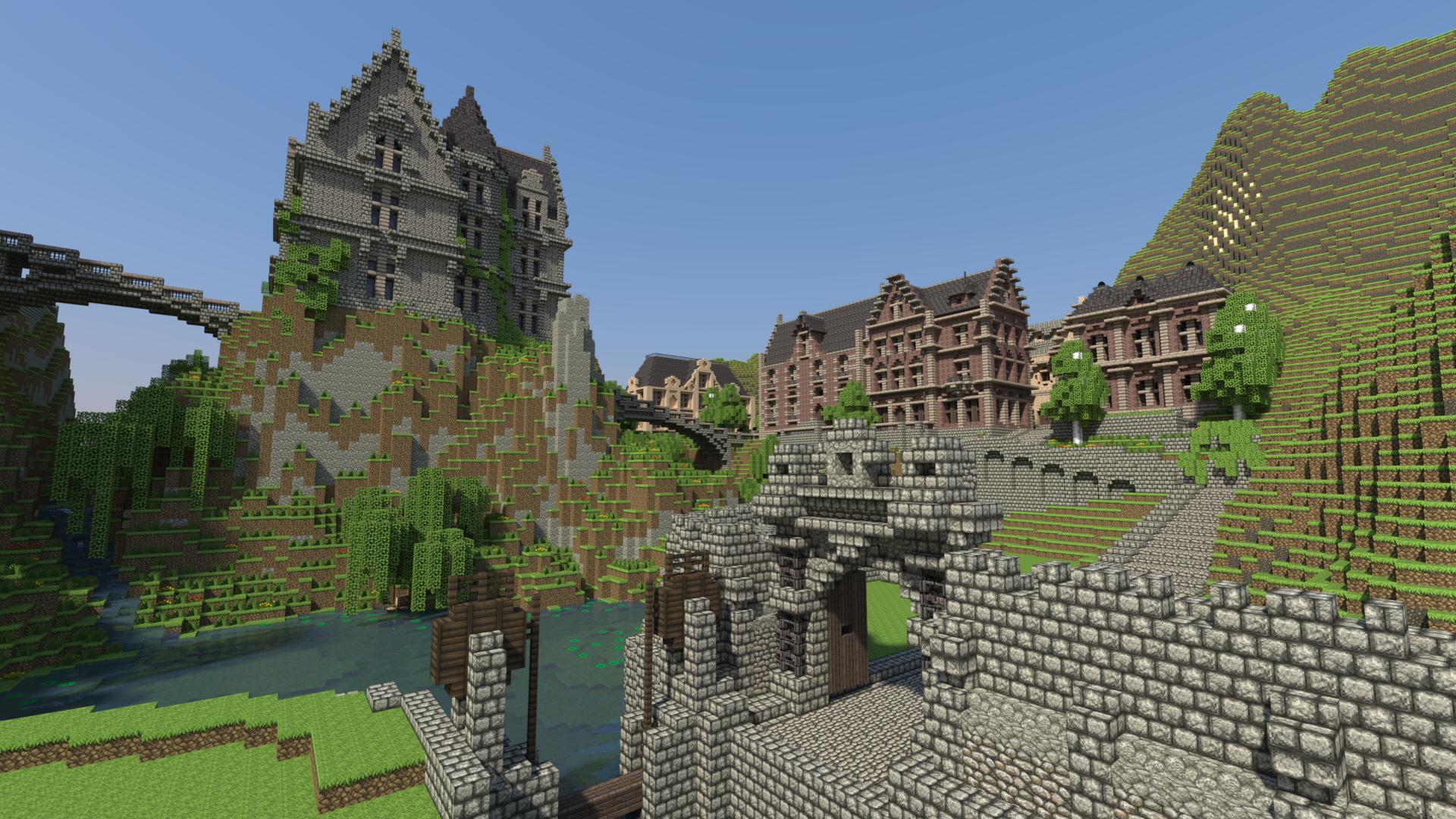 